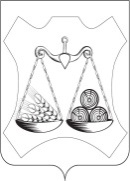 ВАХРУШЕВСКАЯ ГОРОДСКАЯ ДУМАСЛОБОДСКОГО РАЙОНА КИРОВСКОЙ ОБЛАСТИЧЕТВЕРТОГО СОЗЫВАРЕШЕНИЕО внесении изменений  в  бюджет Вахрушевского городского поселения на 2022 год и плановый период 2023 и 2024 годов 	В соответствии с Бюджетным  кодексом Российской Федерации, Положением о бюджетном процессе в Вахрушевском городском поселении, утвержденным решением Вахрушевской городской Думы от 26.03.2014 № 30/138,  Вахрушевская городская Дума РЕШИЛА: Внести в бюджет Вахрушевского городского поселения на 2022 год и плановый период 2023  и 2024 годов, утвержденный решением Вахрушевской городской Думы от 15.12.2021 № 64/33 следующие изменения:Приложение № 1 «Основные характеристики бюджета Вахрушевского городского  поселения  на 2022 год и плановый период 2023 и 2024 годов»  к решению Думы изложить в редакции согласно приложению № 1.  Приложение № 2 «Прогнозируемые объемы поступления доходов бюджета Вахрушевского городского поселения  по налоговым и неналоговым доходам, безвозмездным поступлениям по подстатьям бюджетной классификации доходов бюджетов  на 2022 год» к решению Думы изложить в редакции согласно приложению № 2. 1.3. Приложение № 5 «Распределение бюджетных  ассигнований по разделам и подразделам классификации расходов бюджета  Вахрушевского городского поселения на 2022 год» к решению Думы изложить в редакции согласно приложению № 3. 1.4. Приложение № 6 «Распределение бюджетных  ассигнований по разделам и подразделам классификации расходов бюджета  Вахрушевского городского поселения на 2023-2024 годы» к решению Думы изложить в редакции согласно приложению № 4.1.5. Приложение № 7 «Распределение бюджетных ассигнований по целевым статьям (муниципальным программам Вахрушевского городского поселения и непрограммным направлениям деятельности ), группам видов расходов классификации расходов бюджета Вахрушевского городского поселения  на 2022год» к решению Думы изложить в редакции согласно приложению № 5.1.6. Приложение № 8 «Распределение бюджетных ассигнований по целевым статьям (муниципальным программам Вахрушевского городского поселения и непрограммным направлениям деятельности ),группам видов расходов классификации расходов бюджета Вахрушевского городского поселения  на 2023 год и на 2024 год» к решению Думы изложить в редакции согласно приложению № 6.1.7. Приложение № 9 «Ведомственная структура расходов бюджета Вахрушевского городского поселения на 2022 год» к решению Думы изложить в редакции согласно приложению № 7.1.8. Приложение № 10 «Ведомственная структура расходов бюджета Вахрушевского городского поселения на 2023 год и на 2024 год» к решению Думы изложить в редакции согласно приложению № 8.1.9. Приложение № 14 «Источники финансирования бюджета Вахрушевского городского поселения на 2022 год» к решению Думы изложить в редакции согласно приложению № 9.1.10. Статью 5 Решения дополнить частью 2   следующего содержания:«2. Утвердить Программу муниципальных внутренних заимствованийна 2022 год согласно приложению № 16 к настоящему Решению;Утвердить в пределах общего объема расходов бюджета городского поселения, установленного статей 1 настоящего Решения, объем бюджетных ассигнований на обслуживание муниципального долга Вахрушевского городского поселения на 2022 год в сумме 1 тыс. рублей.».	1.11. Решение дополнить статьей 8.1. следующего содержания:«Статья 8.1. Бюджетные кредиты из районного бюджета Вахрушевскому городскому поселению.1. Установить, что в 2022 -2024 годах из районного бюджета бюджету городского поселения предоставляется бюджетный кредит в пределах общего объема бюджетных ассигнований, предусмотренных на эти цели по источникам финансирования дефицита бюджета городского поселения, в том числе  в 2022 году в сумме до 1000,0 тыс. рублей;2. Бюджетный кредит предоставляется на срок в пределах текущего финансового года, на покрытие временного кассового разрыва, возникающего при исполнении бюджета городского поселений, предоставляется на условиях возмездности и возвратности, с оплатой процентов за пользование ими в размере  0,1 процента годовых.3. Исполнение и возврат Вахрушевским городским поселением кредита, полученного из бюджета Слободского района, осуществляется в порядке, установленном администрацией Слободского района.».1.12. дополнить Решение приложением № 16 согласно приложению № 10.2. Настоящее решение опубликовать в официальном печатном издании поселения «Информационный бюллетень».Глава  Вахрушевского городского поселения	 		М.В. ЕфремовПредседатель Вахрушевской Городской Думы 				О.А. ИвшинаПриложение 1        к решениюВахрушевской городской Думыот 28.04.2022 № 68/356Приложение 2        к решениюВахрушевской городской Думыот 28.04.2022 № 68/356Приложение № 2Приложение 3        к решениюВахрушевской городской Думыот 28.04.2022 № 68/356Приложение № 5Приложение 4        к решениюВахрушевской городской Думыот 28.04.2022 № 68/356Приложение № 6Приложение 5        к решениюВахрушевской городской Думыот 28.04.2022 № 68/356Приложение № 7Приложение 6        к решениюВахрушевской городской Думыот 28.04.2022 № 68/356Приложение № 8Приложение 7        к решениюВахрушевской городской Думыот 28.04.2022 № 68/356Приложение № 9Приложение 8        к решениюВахрушевской городской Думыот 28.04.2022 № 68/356Приложение № 10Приложение 9        к решениюВахрушевской городской Думыот 28.04.2022 № 68/356Приложение № 14       ИСТОЧНИКИ   ФИНАНСИРОВАНИЯ  ДЕФИЦИТА БЮДЖЕТА ВАХРУШЕВСКОГО ГОРОДСКОГО ПОСЕЛЕНИЯ   НА 2022год Приложение 10        к решениюВахрушевской городской Думыот 28.04.2022 № 68/356Приложение № 1628.04.2022№68/356Приложение № 1Приложение № 1Приложение № 1Приложение № 1Приложение № 1Основные характеристики бюджета Вахрушевского городского поселения                                                           на 2022 год и на плановый период 2023 и 2024 годовОсновные характеристики бюджета Вахрушевского городского поселения                                                           на 2022 год и на плановый период 2023 и 2024 годовОсновные характеристики бюджета Вахрушевского городского поселения                                                           на 2022 год и на плановый период 2023 и 2024 годовОсновные характеристики бюджета Вахрушевского городского поселения                                                           на 2022 год и на плановый период 2023 и 2024 годовОсновные характеристики бюджета Вахрушевского городского поселения                                                           на 2022 год и на плановый период 2023 и 2024 годов (тыс. рублей) (тыс. рублей) (тыс. рублей)№  п/пНаименование основных характеристик2022 год2023 год2024 год1Общий объем доходов  бюджета поселения160 404,222 417,923 113,12Общий объем расходов  бюджета поселения177 885,622 517,923 213,13Дефицит (профицит)  бюджета поселения-17 481,4-100,0-100,0           Прогнозируемые объемы поступления доходов бюджета Вахрушевского городского поселения  по налоговым и неналоговым доходам , безвозмездным поступлениям по подстатьям бюджетной классификации доходов бюджетов                         на 2022 год            Прогнозируемые объемы поступления доходов бюджета Вахрушевского городского поселения  по налоговым и неналоговым доходам , безвозмездным поступлениям по подстатьям бюджетной классификации доходов бюджетов                         на 2022 год            Прогнозируемые объемы поступления доходов бюджета Вахрушевского городского поселения  по налоговым и неналоговым доходам , безвозмездным поступлениям по подстатьям бюджетной классификации доходов бюджетов                         на 2022 год Код бюджетной классификацииНаименование налога (сбора)Бюджет поселения на 2022 год000 1 00 00000 00 0000 000НАЛОГОВЫЕ И НЕНАЛОГОВЫЕ ДОХОДЫ22478,30000 1 01 00000 00 0000 000НАЛОГИ НА ПРИБЫЛЬ, ДОХОДЫ11357,70000 1 01 02000 01 0000 110Налог на доходы физических лиц11357,70182 1 01 02010 01 0000 110Налог на доходы физических лиц с доходов, источником которых является налоговый агент, за исключением доходов, в отношении которых исчисление и уплата налога осуществляются в соответствии со статьями 227, 227.1 и 228 Налогового кодекса Российской Федерации9960,90 182 1 01 02020 01 0000 110Налог на доходы физических лиц с доходов, полученных от осуществления деятельности физическими лицами, зарегистрированными в качестве индивидуальных предпринимателей, нотариусов, занимающихся частной практикой, адвокатов, учредивших адвокатские кабинеты и других лиц, занимающихся частной практикой в соответствии со статьей 227 Налогового кодекса Российской Федерации24,20182 1 01 02030 01 0000 110Налог на доходы физических лиц с доходов,  полученных физическими лицами, в соответствии со статьей 228 Налогового кодекса  Российской Федерации41,00182 1 01 02080 01 0000 110Налог на доходы физических лиц в части суммы налога, превышающей 650 000 рублей, относящейся к части налоговой базы, превышающей 5 000 000 рублей (за исключением налога на доходы физических лиц с сумм прибыли контролируемой иностранной компании, в том числе фиксированной прибыли контролируемой иностранной компании)1331,60000 1 03 00000 00 0000 000НАЛОГИ НА ТОВАРЫ (РАБОТЫ, УСЛУГИ), РЕАЛИЗУЕМЫЕ НА ТЕРРИТОРИИ РОССИЙСКОЙ ФЕДЕРАЦИИ640,30100 1 03 02231 01 0000 110Доходы от уплаты акцизов на дизельное топливо, подлежащие распределению между бюджетами субъектов Российской Федерации и местными бюджетами с учетом установленных дифференцированных нормативов отчислений в местные бюджеты (по нормативам, установленным федеральным законом о федеральном бюджете в целях формирования дорожных фондов субъектов Российской Федерации)289,50100 1 03 02241 01 0000 110Доходы от уплаты акцизов на моторные масла для дизельных и (или) карбюраторных (инжекторы) двигателей, подлежащие распределению между бюджетами субъектов Российской Федерации и местными бюджетами с учетом установленных дифференцированных нормативов отчислений в местные бюджеты (по нормативам, установленным федеральным законом о федеральном бюджете в целях формирования дорожных фондов субъектов Российской Федерации)1,60100 1 03 02251 01 0000 110Доходы от уплаты акцизов на автомобильный бензин, подлежащие распределению между бюджетами субъектов Российской Федерации и местными бюджетами с учетом установленных дифференцированных нормативов отчислений в местные бюджеты (по нормативам, установленным федеральным законом о федеральном бюджете в целях формирования дорожных фондов субъектов Российской Федерации)385,50100 1 03 02261 01 0000 110Доходы от уплаты акцизов на прямогонный бензин, подлежащие распределению между бюджетами субъектов Российской Федерации и местными бюджетами с учетом установленных дифференцированных нормативов отчислений в местные бюджеты (по нормативам, установленным федеральным законом о федеральном бюджете в целях формирования дорожных фондов субъектов Российской Федерации)-36,30000 1 05 00000 00 0000 000НАЛОГИ НА СОВОКУПНЫЙ ДОХОД82,50000 1 05 03000 01 0000 110Единый сельскохозяйственный налог82,50182 1 05 03010 01 0000 110Единый сельскохозяйственный налог82,50000 1 06 00000 00 0000 000НАЛОГИ НА ИМУЩЕСТВО5791,50000 1 06 01000 00 0000 110Налог на имущество физических лиц2470,50182 1 06 01030 13 0000 110Налог на имущество физических лиц, взимаемый по ставкам, применяемым к объектам налогообложения, расположенным в границах  городских поселений2470,50000 1 06 06000 00 0000 110Земельный налог3321,00000 1 06 06030 00 0000 110Земельный налог с организаций1850,00182 1 06 06033 13 0000 110Земельный налог с организаций, обладающих земельным участком, расположенным в границах городских поселений1850,00000 1 06 06040 00 0000 110Земельный налог с физических лиц1471,00182 1 06 06043 13 0000 110Земельный налог с физических лиц, обладающих земельным участком, расположенным в границах городских поселений1471,00000 1 08 0000 00 0000 000ГОСУДАРСТВЕННАЯ ПОШЛИНА36,00000 1 08 04000 01 0000 110Государственная пошлина за совершение нотариальных действий (за исключением действий, совершаемых консульскими учреждениями Российской Федерации)36,00994 1 08 04020 01 1000 110Государственная пошлина за совершение нотариальных действий должностными лицами органов местного самоуправления, уполномоченными в соответствии с законодательными актами Российской Федерации на совершение нотариальных действий (сумма платежа ( перерасчеты, недоимка и задолженность по соответствующему платежу, в том числе  по отмененному))36,00000 1 11 00000 00 0000 000ДОХОДЫ ОТ ИСПОЛЬЗОВАНИЯ ИМУЩЕСТВА, НАХОДЯЩЕГОСЯ В ГОСУДАРСТВЕННОЙ И МУНИЦИПАЛЬНОЙ СОБСТВЕННОСТИ3448,40000 1 11 05000 00 0000 120Доходы, получаемые в виде арендной либо иной платы за передачу в возмездное пользование государственного и муниципального имущества (за исключением имущества бюджетных и автономных учреждений, а также имущества государственных и муниципальных унитарных предприятий, в том числе казенных)1278,40000 1 11 05010 00 0000 120Доходы, получаемые в виде арендной платы за земельные участки, государственная собственность на которые не разграничена, а также средства от продажи права на заключение договоров аренды указанных земельных участков298,40936 1 11 05013 13 0000 120Доходы, получаемые в виде арендной платы за земельные участки, государственная собственность на которые не разграничена и которые расположены в границах городских поселений, а также средства от продажи права на заключение договоров аренды указанных земельных участков298,40000 1 11 05070 00 0000 120 Доходы от сдачи в аренду имущества, составляющего государственную (муниципальную) казну (за исключением земельных участков)980,00994 1 11 05075 13 0000 120Доходы от сдачи в аренду имущества, составляющего казну городских поселений (за исключением земельных участков)980,00000 1 11 09000 00 0000 120Прочие доходы от использования имущества и прав, находящихся в государственной и муниципальной собственности (за исключением имущества бюджетных и автономных учреждений, а также имущества государственных и муниципальных унитарных предприятий, в том числе казенных)2170,00000 1 11 09040 00 0000 120Прочие поступления от использования имущества, находящегося в государственной и муниципальной собственности (за исключением имущества бюджетных и автономных учреждений, а также имущества государственных и муниципальных унитарных предприятий, в том числе казенных)2170,00994 1 11 09045 13 0000 120Прочие поступления от использования имущества, находящегося в собственности городских поселений (за исключением имущества муниципальных бюджетных и автономных учреждений, а также имущества муниципальных унитарных предприятий, в том числе казенных)2170,00000 1 13 00000 00 0000 000ДОХОДЫ ОТ ОКАЗАНИЯ ПЛАТНЫХ УСЛУГ И КОМПЕНСАЦИИ ЗАТРАТ ГОСУДАРСТВА55,00000 1 13 02000 00 0000 130Доходы от компенсации затрат государства55,00000 1 13 02060 00 0000 130Доходы, поступающие в порядке возмещения расходов, понесенных в связи с эксплуатацией имущества55,00994 1 13 02065 13 0000 130Доходы, поступающие в порядке возмещения расходов, понесенных в связи с эксплуатацией имущества городских поселений55,00000 1 14 00000 00 0000 000ДОХОДЫ ОТ ПРОДАЖИ МАТЕРИАЛЬНЫХ И НЕМАТЕРИАЛЬНЫХ АКТИВОВ650,00000 1 14 02000 00 0000 000Доходы от реализации имущества, находящегося в государственной и муниципальной собственности (за исключением движимого имущества бюджетных и автономных учреждений, а также имущества государственных и муниципальных унитарных предприятий, в том числе казенных)600,00994 1 14 02053 13 0000 410Доходы от реализации иного имущества, находящегося в собственности городских поселений (за исключением имущества муниципальных бюджетных и автономных учреждений, а также имущества муниципальных унитарных предприятий, в том числе казенных), в части реализации основных средств по указанному имуществу600,00000 1 14 06000 00 0000 430Доходы от продажи земельных участков, находящихся в государственной и муниципальной собственности50,00000 1 14 06010 00 0000 430Доходы от продажи земельных участков, государственная собственность на которые не разграничена50,00936 1 14 06013 13 0000 430Доходы от продажи земельных участков, государственная собственность на которые не разграничена и которые расположены в границах городских поселений50,00000 1 17 00000 00 0000 000ПРОЧИЕ НЕНАЛОГОВЫЕ ДОХОДЫ416,90000 1 17 15000 00 0000 150Инициативные платежи416,90994 1 17 15030 13 0000 150Инициативные платежи, зачисляемые в бюджеты городских поселений416,90994 1 17 15030 13 0001 150Инициативные платежи, зачисляемые в бюджеты городских поселений (поступления по проекту "Наш уютный двор", ремонт придомовой территории, д. 4, ул. Кирова, пат Вахруши)34,10994 1 17 15030 13 0002 150Инициативные платежи, зачисляемые в бюджеты городских поселений (поступления по проекту "Продолжение следует", ремонт дворовых территорий жилых многоквартирных домов по ул. Октябрьская, д. 20 д. 22, д. 24, пат Вахруши)205,00994 1 17 15030 13 0003 150Инициативные платежи, зачисляемые в бюджеты городских поселений (поступления по проекту «Долгожданный комфорт», ремонт проезжей части от д. 2 до д. 8, дер. Подсобное Хозяйство)0,00994 1 17 15030 13 0004 150Инициативные платежи, зачисляемые в бюджеты городских поселений (поступления по проекту «Продолжим начатое», ремонт дворовой территории д. 1 по ул. Коммунистическая, пат Вахруши)177,80000 2 00 00000 00 0000 000БЕЗВОЗМЕЗДНЫЕ ПОСТУПЛЕНИЯ137925,90000 2 02 00000 00 0000 000Безвозмездные поступления от других бюджетов бюджетной системы Российской Федерации136425,90000 2 02 10000 00 0000 150Дотации бюджетам бюджетной системы Российской Федерации0,00994 2 02 16001 13 0000 150Дотации бюджетам городских поселений на выравнивание бюджетной обеспеченности0,00000 2 02 20000 00 0000 151Субсидии бюджетам бюджетной системы Российской Федерации (межбюджетные субсидии)136155,20000 2 02 20299 00 0000 150Субсидии бюджетам муниципальных образований на обеспечение мероприятий по переселению граждан из аварийного жилищного фонда, в том числе переселению граждан из аварийного жилищного фонда с учетом необходимости развития малоэтажного жилищного строительства, за счет средств, поступивших от государственной корпорации - Фонда содействия реформированию жилищно-коммунального хозяйства61214,50994 2 02 20299 13 0000 150Субсидии бюджетам городских поселений на обеспечение мероприятий по переселению граждан из аварийного жилищного фонда, в том числе переселению граждан из аварийного жилищного фонда с учетом необходимости развития малоэтажного жилищного строительства, за счет средств, поступивших от государственной корпорации - Фонда содействия реформированию жилищно-коммунального хозяйства61214,50000 2 02 20300 00 0000 150Субсидии бюджетам муниципальных образований на обеспечение мероприятий по модернизации систем коммунальной инфраструктуры за счет средств, поступивших от государственной корпорации - Фонда содействия реформированию жилищно-коммунального хозяйства67338,40000 2 02 20302 00 0000 150Субсидии бюджетам муниципальных образований на обеспечение мероприятий по переселению граждан из аварийного жилищного фонда, в том числе переселению граждан из аварийного жилищного фонда с учетом необходимости развития малоэтажного жилищного строительства, за счет средств бюджетов67338,40994 2 02 20302 13 0000 150Субсидии бюджетам городских поселений на обеспечение мероприятий по переселению граждан из аварийного жилищного фонда, в том числе переселению граждан из аварийного жилищного фонда с учетом необходимости развития малоэтажного жилищного строительства, за счет средств бюджетов67338,40000 2 02 29999 00 0000 150Прочие субсидии7602,30994 2 02 29999 13 0000 150Прочие субсидии бюджетам городских поселений7602,30000 2 02 30000 00 0000 150Субвенции бюджетам бюджетной системы Российской Федерации 270,70000 2 02 35118 00 0000 150                                            Субвенции бюджетам на осуществление первичного воинского учета органами местного самоуправления поселений, муниципальных и городских округов266,70994 2 02 35118 13 0000 150Субвенции бюджетам городских поселений на осуществление первичного воинского учета органами местного самоуправления поселений, муниципальных и городских округов266,70000 2 02 30024 00 0000 150Субвенции местным бюджетам на выполнение передаваемых полномочий субъектов Российской Федерации4,00994 2 02 30024 13 0000 150Субвенции бюджетам городских поселений на выполнение передаваемых полномочий субъектов Российской Федерации4,00000 2 02 40000 00 0000 150Иные межбюджетные трансферты1500,00000 2 02 49999 00 0000 150Прочие межбюджетные трансферты, передаваемые бюджетам1500,00994 2 02 49999 13 0000 150Прочие межбюджетные трансферты, передаваемые бюджетам городских поселений1500,00ВСЕГО ДОХОДОВ160404,20Распределение             бюджетных  ассигнований по разделам и подразделам классификации расходов бюджета  Вахрушевского городского поселения на 2022 год             бюджетных  ассигнований по разделам и подразделам классификации расходов бюджета  Вахрушевского городского поселения на 2022 год             бюджетных  ассигнований по разделам и подразделам классификации расходов бюджета  Вахрушевского городского поселения на 2022 год             бюджетных  ассигнований по разделам и подразделам классификации расходов бюджета  Вахрушевского городского поселения на 2022 год             бюджетных  ассигнований по разделам и подразделам классификации расходов бюджета  Вахрушевского городского поселения на 2022 годНаименование расходаРазделПодразделВид расходаСумма всего на 2022год (тыс. рублей)Всего расходов:0000000177885,6Общегосударственные вопросы01000006827,8Функционирование высшего должностного лица субъекта Российской Федерации и муниципального образования01020001092,6Функционирование Правительства Российской Федерации, высших исполнительных органов государственной власти субъектов Российской Федерации, местных администраций01040005271,3Резервный фонд011100020,0Другие общегосударственные расходы0113000443,9Национальная оборона0200000330,0Национальная безопасность и правоохранительная деятельность030000097,5Обеспечение пожарной безопасности031000089,5Другие вопросы в области национальной безопасности и правоохранительной деятельности03140008,0Национальная экономика040000013586,8Дорожное хозяйство (дорожные фонды)040900013506,1Другие вопросы в области национальной экономики041200080,7Жилищно-коммунальное хозяйство0500000153528,4Жилищное хозяйство0501000148809,8Коммунальное хозяйство050200040,2Благоустройство05030004678,4Охрана окружающей среды060000066,5Другие вопросы в области охраны окружающей среды060500066,5Образование07000005,0Молодежная политика  и оздоровление детей07070005,0Культура и кинематография08000003259,7Культура08010003259,7Социальная политика1000000183,9Пенсионное обеспечение1001000183,9Распределение             бюджетных  ассигнований по разделам и подразделам классификации расходов бюджета  Вахрушевского городского поселения на 2023-2024 годы             бюджетных  ассигнований по разделам и подразделам классификации расходов бюджета  Вахрушевского городского поселения на 2023-2024 годы             бюджетных  ассигнований по разделам и подразделам классификации расходов бюджета  Вахрушевского городского поселения на 2023-2024 годы             бюджетных  ассигнований по разделам и подразделам классификации расходов бюджета  Вахрушевского городского поселения на 2023-2024 годы             бюджетных  ассигнований по разделам и подразделам классификации расходов бюджета  Вахрушевского городского поселения на 2023-2024 годы             бюджетных  ассигнований по разделам и подразделам классификации расходов бюджета  Вахрушевского городского поселения на 2023-2024 годыНаименование расходаРазделПодразделВид расходаСумма всего на 2023 год (тыс. рублей)Сумма всего на 2024год (тыс. рублей)Всего расходов:000000021517,923213,1Общегосударственные вопросы01000007357,67974,1Функционирование высшего должностного лица субъекта Российской Федерации и муниципального образования01020001013,11013,1Функционирование Правительства Российской Федерации, высших исполнительных органов государственной власти субъектов Российской Федерации, местных администраций01040005407,75412,2Резервный фонд011100020,020,0Другие общегосударственные расходы0113000916,81528,8Национальная оборона0200000338,9348,4Национальная безопасность и правоохранительная деятельность030000062,062,0Обеспечение пожарной безопасности031000054,054,0Другие вопросы в области национальной безопасности и правоохранительной деятельности03140008,08,0Национальная экономика04000003035,83997,1Дорожное хозяйство (дорожные фонды)04090002985,83947,1Другие вопросы в области национальной экономики041200050,050,0Жилищно-коммунальное хозяйство05000007245,57353,4Жилищное хозяйство05010002270,02270,0Коммунальное хозяйство05020000,00,0Благоустройство05030004975,55083,4Охрана окружающей среды060000060,060,0Другие вопросы в области охраны окружающей среды060500060,060,0Образование07000005,05,0Молодежная политика  и оздоровление детей07070005,05,0Культура и кинематография08000003229,23229,2Культура08010003229,23229,2Социальная политика1000000183,9183,9Пенсионное обеспечение1001000183,9183,9Распределениебюджетных ассигнований по целевым статьям (муниципальным программам Вахрушевского городского поселения и непрограммным направлениям деятельности ),группам видов расходов классификации расходов бюджета Вахрушевского городского поселения  на 2022годбюджетных ассигнований по целевым статьям (муниципальным программам Вахрушевского городского поселения и непрограммным направлениям деятельности ),группам видов расходов классификации расходов бюджета Вахрушевского городского поселения  на 2022годбюджетных ассигнований по целевым статьям (муниципальным программам Вахрушевского городского поселения и непрограммным направлениям деятельности ),группам видов расходов классификации расходов бюджета Вахрушевского городского поселения  на 2022годбюджетных ассигнований по целевым статьям (муниципальным программам Вахрушевского городского поселения и непрограммным направлениям деятельности ),группам видов расходов классификации расходов бюджета Вахрушевского городского поселения  на 2022годНаименование расходаЦелевая статьяВид расходаСумма всего на 2022 год (тыс. рублей)Всего расходов:00000 00000000177885,60Муниципальная программа "Развитие муниципального управления в Вахрушевском городском поселении на 2021-2026 гг.."01000 000000007088,80Подпрограмма "Обеспечение эффективности осуществления своих полномочий администрацией Вахрушевского городского поселения"01100 000000006957,40Финансово обеспечение расходных обязательств муниципальных образований. Возникающих пр. и выполнении государственных полномочий Кировской области01100 160000004,00Создание и деятельность муниципальных образований административной комиссии01100 160500004,00Закупка товаров, работ и услуг для государственных нужд01100 160502004,00Осуществление переданных полномочий РФ по осуществлению первичного воинского учета органами местного самоуправления поселений, муниципальных и городских округов01100 51180000266,70Расходы на выплаты персоналу в целях обеспечения выполнения функций государственными (муниципальными) органами, казенными учреждениями, органами управления государственными внебюджетными фондами01100 51180100266,70Осуществление первичного воинского учета на территориях,где отсутствуют военные комиссариаты  за счет средств местного бюджета01100 9103000063,30Расходы на выплаты персоналу в целях обеспечения выполнения функций государственными (муниципальными) органами, казенными учреждениями, органами управления государственными внебюджетными фондами01100 91030 10063,30Руководство и управление в сфере установленных функций органов местного самоуправления 01100 910000006228,60Глава муниципального образования01100 910100001092,50Расходы на выплаты персоналу в целях обеспечения выполнения функций государственными (муниципальными) органами, казенными учреждениями, органами управления государственными внебюджетными фондами01100 910101001092,50Центральный аппарат01100 910200005104,90Расходы на выплаты персоналу в целях обеспечения выполнения функций государственными (муниципальными) органами, казенными учреждениями, органами управления государственными внебюджетными фондами01100 910201004324,70Мероприятия в установленной сфере деятельности01100 91020 000780,20Закупка товаров, работ и услуг для государственных нужд01100 91020200765,10Иные бюджетные ассигнования01100 9102080015,10Расходы за счет средств областного бюджета01100 9102А00031,20Иные бюджетные ассигнования 01100 9102А80031,20Расходы по софинансированию за счет средств местного бюджета01100 9102Б0007,8Иные бюджетные ассигнования 01100 9102Б8007,8Финансовое обеспечение деятельности муниципальных казенных учреждений0110092000000197,40Обеспечение деятельности подведомственных казенных учреждений0110092010000197,40Расходы на выплаты персоналу в целях обеспечения выполнения функций государственными (муниципальными) органами, казенными учреждениями, органами управления государственными внебюджетными фондами01100 92010 100197,40Мероприятия в установленной сфере деятельности01100 93000 000193,60Общегосударственные вопросы01100 930100009,70Иные бюджетные ассигнования01100 930108009,70Мероприятия в области социальной политики01100 93020000183,90Социальное обеспечение и иные выплаты населению01100 93020300183,90Подпрограмма "Информатизация  Вахрушевского городского поселения"01200 00000000127,40Мероприятия в установленной сфере деятельности01200 93000000127,40Общегосударственные вопросы01200 93010000127,40Закупка товаров, работ и услуг для государственных нужд01200 93010200127,40Муниципальная программа «Благоустройство Вахрушевского городского поселения в 2021-2026 г.г.»020 00 000000001694,50Прочие мероприятия по благоустройству поселения02000 930900001628,00Закупка товаров, работ и услуг для государственных нужд02000 930902001628,00Природоохранные мероприятия02000 9322000066,50Закупка товаров, работ и услуг для государственных нужд02000 9322020066,50Муниципальная программа «Обеспечение безопасности и жизнедеятельности населения Вахрушевского городского поселения в 2016-2022 годах»04000 00000000117,50Межбюджетные трансферты  бюджетам муниципальных районов из бюджетов поселений и межбюджетные трансферты бюджетам поселений из бюджетов муниципальных районов на осуществление части полномочий по решению вопросов местного значения в соответствии с заключенными соглашениями04000 8000000035,50Иные  межбюджетные трансферты на осуществление части полномочий по решению вопросов местного значения в области  участия в предупреждении и ликвидации последствий чрезвычайных ситуаций04000 8006000035,50Иные межбюджетные трансферты04000 8006050035,50Мероприятия в  установленной сфере деятельности04000 9300000062,00Мероприятия в области защиты населения и территории от чрезвычайных ситуаций природного и техногенного характера04000 9320000054,00Закупка товаров, работ и услуг для государственных нужд04000 9320020054,00Мероприятия в области профилактики правонарушений04000 931200008,00Закупка товаров, работ и услуг для государственных нужд04000 931202008,00Резервный фонд04000 9500000020,00Резервный фонд администрации04000 9501000020,00Иные бюджетные ассигнования04000 9501080020,00Муниципальная программа «Развитие коммунальной и жилищной инфраструктуры в Вахрушевском городском поселении на 2021-2026 годах»05000 000000002350,40Мероприятия в установленной сфере деятельности05000 930000002310,20Мероприятия в сфере жилищного хозяйства05000 930600002310,20Закупка товаров, работ и услуг для государственных нужд05000 930602002310,20Межбюджетные трансферты  бюджетам муниципальных районов из бюджетов поселений и межбюджетные трансферты бюджетам поселений из бюджетов муниципальных районов на осуществление части полномочий по решению вопросов местного значения в соответствии с заключенными соглашениями05000 8000000040,20Иные межбюджетные трансферты  на осуществление части полномочий по решению вопросов местного значения по организации в границах поселения электро-,газо-,и водоснабжения населения05000 8008000040,20Иные Межбюджетные трансферты05000 8008050040,20Муниципальная программа «Развитие архитектуры, градостроительства и имущественных отношений в  Вахрушевском городском поселении на 2021-2026 г.г.»07000 00000000305,70Межбюджетные трансферты  бюджетам муниципальных районов из бюджетов поселений и межбюджетные трансферты бюджетам поселений из бюджетов муниципальных районов на осуществление части полномочий по решению вопросов местного значения в соответствии с заключенными соглашениями07000 8000000011,10Иные межбюджетные трансферты бюджетам  на осуществление части полномочий по решению вопросов местного значения в области градостроительной деятельности07000 8007000011,10Иные межбюджетные трансферты07000 8007050011,10Мероприятия в сфере строительства, архитектуры и градостроения07000 9300000069,60Закупка товаров, работ и услуг для государственных нужд07000 9303020069,60Мероприятия в сфере управления муниципальным имуществом и земельными ресурсами07000 93160000225,00Закупка товаров, работ и услуг для государственных нужд07000 93160200225,00Муниципальная программа «Развитие культуры и молодежной политики в Вахрушевском городском поселении на 2021-2026годы»08000 000000003272,50Межбюджетные трансферты  бюджетам муниципальных районов из бюджетов поселений и межбюджетные трансферты бюджетам поселений из бюджетов муниципальных районов на осуществление части полномочий по решению вопросов местного значения в соответствии с заключенными соглашениями08000 800000003267,50Иные межбюджетные трансферты на осуществление части полномочий по решению вопросов местного значения на  организацию библиотечного обслуживания08000 801000003244,70Иные межбюджетные трансферты08000 801005003244,70Мероприятия в установленной сфере деятельности08000 9300000022,80Мероприятия в области культуры08000 9314000022,80Закупка товаров, работ и услуг для государственных нужд08000 9314020022,80Мероприятия в установленной сфере деятельности08000 930000005,00Мероприятия в области молодежной политики08000 931000005,00Закупка товаров, работ и услуг для государственных нужд08000 931002005,00Муниципальная программа "Переселение граждан, проживающих на территории Вахрушевского городского поселения из аварийного жилищного фонда, признанного непригодным для проживания на 2019-2025 годы""12000 00000000146499,70Федеральный проект "Обеспечение устойчивого сокращения непригодного для проживания жилищного фонда""120F3 00000000144936,80Обеспечение мероприятий по переселению граждан из аварийного жилищного фонда за счет средств Фонда содействия реформированию жилищно-коммунального хозяйства120F3 6748300073502,70Капитальные вложения в объекты государственной (муниципальной) собственности120F3 6748340073502,70Обеспечение мероприятий по переселению граждан из аварийного жилищного фонда за счет средств областного бюджета1201F3 6748400071098,60Капитальные вложения в объекты государственной (муниципальной) собственности120F3 6748440071098,60Обеспечение мероприятий по переселению граждан из аварийного жилищного фонда за счет средств местного бюджета120F3 6748S000335,50Капитальные вложения в объекты государственной (муниципальной) собственности120F3 6748S400335,50Мероприятия в сфере жилищного хозяйства по переселению граждан на территории городского поселения из аварийного жилого фонда за счет средств местного бюджета12000 931900001562,90Капитальные вложения в объекты государственной (муниципальной) собственности12000 931904001562,90Муниципальная программа «Развитие транспортной инфраструктуры в Вахрушевском городском поселении на 2021-2026 г.г.»13000 0000000013506,10Софинансирование расходных обязательств, возникающих при выполнении полномочий органов местного самоуправления по вопросам местного значения13000 150000007571,10Инициативные проекты по развитию общественной инфраструктуры муниципальных образований Кировской области13000 151700001312,10Инициативные проекты по развитию общественной инфраструктуры муниципальных образований Кировской области-Наш уютный двор, ремонт придомовой территории, д.4 ул. Кирова, пгт Вахруши13000 1517100084,20Закупка товаров, работ и услуг для государственных нужд13000 1517120084,20Инициативные проекты по развитию общественной инфраструктуры муниципальных образований Кировской области-Продолжение следует, ремонт дворовых территорий жилых многоквартирных домов по ул.Октябрьская. д.20, д.22, д.24, пгт Вахруши13000 15172000567,30Закупка товаров, работ и услуг для государственных нужд13000 15172200567,30Инициативные проекты по развитию общественной инфраструктуры муниципальных образований Кировской области-Долгожданный комфорт, ремонт проезжей части от д.2 до д.8. дер. Подсобное Хозяйство13000 15173000259,20Закупка товаров, работ и услуг для государственных нужд13000 15173200259,20Инициативные проекты по развитию общественной инфраструктуры муниципальных образований Кировской области-Продолжим начатое, ремонт дворовой территории д.1 по ул. Коммунистическая, пгт Вахруши13000 15174000401,40Закупка товаров, работ и услуг для государственных нужд13000 15174200401,40Прочие мероприятия в сфере дорожной деятельности в рамках реализации проектов местных инициатив13000 S5170000821,40Прочие мероприятия в сфере дорожной деятельности в рамках реализации проектов местных инициатив-Наш уютный двор, ремонт придомовой территории, д.4 ул.Кирова, пгт Вахруши13000 S517100062,70Закупка товаров, работ и услуг для государственных нужд13000 S517120062,70Прочие мероприятия в сфере дорожной деятельности в рамках реализации проектов местных инициатив13000 S5172000413,10Закупка товаров, работ и услуг для государственных нужд13000 S5172200413,10Прочие мероприятия в сфере дорожной деятельности в рамках реализации проектов местных инициатив13000 S51730000,00Закупка товаров, работ и услуг для государственных нужд13000 S51732000,00Прочие мероприятия в сфере дорожной деятельности в рамках реализации проектов местных инициатив13000 S5174000345,60Закупка товаров, работ и услуг для государственных нужд13000 S5174200345,60Софинансирование расходных обязательств, возникающих при выполнении полномочий органов местного самоуправления по вопросам местного значения13000 150000006259,00Осуществление дорожной деятельности на ремонт автомобильных дорог местного значения с твердым покрытием в границах городских населенных пунктов13000 155500006259,00Закупка товаров, работ и услуг для государственных нужд13000 155502006259,00Мероприятия по осуществлению дорожной деятельности по ремонту автомобильных дорог местного значения с твердым покрытием в границах городского поселения за счет местного бюджета13000 S555000063,80Закупка товаров, работ и услуг для государственных нужд13000 S555020063,80Иные межбюджетные трансферты из областного бюджета1 300 017 0000001500,00Мероприятия по реализации проекта "Народный бюджет"13000 171700001500,00Закупка товаров, работ и услуг для государственных нужд13000 171702001500,00Прочие мероприятия по реализации проекта "Народный бюджет"13000 S7170 0001000,00Закупка товаров, работ и услуг для государственных нужд13000 S7170 2001000,00Мероприятия в установленной  сфере деятельности13000 930000002549,80Мероприятия в сфере дорожной деятельности13000 930500002549,80Закупка товаров, работ и услуг для государственных нужд13000 930502002549,80Муниципальная программа «Энергоснабжение и повышение энергоэффективности  Вахрушевского городского поселения в 2021-2026 г.г.»14000 000000003050,40Мероприятия в установленной сфере деятельности14000 930000003050,40Мероприятия по содержанию и ремонту уличного освещения14000 930800003050,40Закупка товаров, работ и услуг для государственных нужд14000 930802003050,40Распределениебюджетных ассигнований по целевым статьям (муниципальным программам Вахрушевского городского поселения и непрограммным направлениям деятельности ),группам видов расходов классификации расходов бюджета Вахрушевского городского поселения  на 2023 год и на 2024 год бюджетных ассигнований по целевым статьям (муниципальным программам Вахрушевского городского поселения и непрограммным направлениям деятельности ),группам видов расходов классификации расходов бюджета Вахрушевского городского поселения  на 2023 год и на 2024 год бюджетных ассигнований по целевым статьям (муниципальным программам Вахрушевского городского поселения и непрограммным направлениям деятельности ),группам видов расходов классификации расходов бюджета Вахрушевского городского поселения  на 2023 год и на 2024 год бюджетных ассигнований по целевым статьям (муниципальным программам Вахрушевского городского поселения и непрограммным направлениям деятельности ),группам видов расходов классификации расходов бюджета Вахрушевского городского поселения  на 2023 год и на 2024 год бюджетных ассигнований по целевым статьям (муниципальным программам Вахрушевского городского поселения и непрограммным направлениям деятельности ),группам видов расходов классификации расходов бюджета Вахрушевского городского поселения  на 2023 год и на 2024 год Наименование расходаЦелевая статьяВид расходаСумма всего на 2023год (тыс. рублей)Сумма всего на 2024 год (тыс. рублей)Всего расходов:00000 0000000021517,9023213,10Муниципальная программа "Развитие муниципального управления в Вахрушевском городском поселении на 2021-2026 г.г."01000 000000007682,408308,40Подпрограмма "Обеспечение эффективности осуществления своих полномочий администрацией Вахрушевского городского поселения"01100 000000007571,708197,70Финансове обеспечение расходных обязательств муниципальных образований. Возникающих пр и выполнении государственных полномочий Кировской области01100 160000004,004,00Создание и деятельность муниципальных образований административной комиссии01100 160500004,004,00Закупка товаров, работ и услуг для государственных нужд01100 160502004,004,00Осуществление переданных полномочий РФ по осуществлению первичного воинского учета органами местного самоуправления поселений, муниципальных и городских округов01100 51180000275,60285,10Расходы на выплаты персоналу в целях обеспечения выполнения функций государственными (муниципальными) органами, казенными учреждениями, органами управления государственными внебюджетными фондами01100 51180100275,60285,10Осуществление первичного воинского учета на территориях.где отсутствуют военные комиссариаты  за счет средств местного бюджета01100 9103000063,3063,30Расходы на выплаты персоналу в целях обеспечения выполнения функций государственными (муниципальными) органами, казенными учреждениями, органами управления государственными внебюджетными фондами01100 91030 10063,3063,30Руководство и управление в сфере установленных функций органов местного самоуправления 01100 910000006306,306310,80Глава муниципального образования01100 910100001013,101013,10Расходы на выплаты персоналу в целях обеспечения выполнения функций государственными (муниципальными) органами, казенными учреждениями, органами управления государственными внебюджетными фондами01100 910101001013,101013,10Центральный аппарат01100 910200005262,005266,50Расходы на выплаты персоналу в целях обеспечения выполнения функций государственными (муниципальными) органами, казенными учреждениями, органами управления государственными внебюджетными фондами01100 910201004324,704324,70Мероприятия в установленной сфере деятельности01100 91020 000937,30941,80Закупка товаров, работ и услуг для государственных нужд01100 91020200925,30929,80Иные бюджетные ассигнования01100 9102080012,0012,00Расходы за счет средств областного бюджета01100 9102А00031,2031,20Иные бюджетные ассигнования 01100 9102А80031,2031,20Расходы по софинансированию за счет средств местного бюджета01100 9102Б0007,87,8Иные бюджетные ассигнования 01100 9102Б8007,87,8Финансовое обеспечение деятельности муниципальных казенных учреждений0110092000000197,40197,40Обеспечение деятельности подведомственных казенных учреждений0110092010000197,40197,40Расходы на выплаты персоналу в целях обеспечения выполнения функций государственными (муниципальными) органами, казенными учреждениями, органами управления государственными внебюджетными фондами01100 92010 100197,40197,40Мероприятия в установленной сфере деятельности01100 93000 000193,60193,60Общегосударственные вопросы01100 930100009,709,70Иные бюджетные ассигнования01100 930108009,709,70Мероприятия в области социальной политики01100 93020000183,90183,90Социальное обеспечение и иные выплаты населению01100 93020300183,90183,90Условно-утверждаемые расходы01100 96000800527,701139,70Подпрограмма "Информатизация  Вахрушевского городского поселения"01200 00000000106,70106,70Мероприятия в установленной сфере деятельности01200 93000000106,70106,70Общегосударственные вопросы01200 93010000106,70106,70Закупка товаров, работ и услуг для государственных нужд01200 93010200106,70106,70Муниципальная программа «Благоустройство Вахрушевского городского поселения в 2021-2026 г.г.»020 00 000000001713,301733,00Прочие мероприятия по благоустройству поселения02000 930900001653,301673,00Закупка товаров, работ и услуг для государственных нужд02000 930902001653,301673,00Природоохранные мероприятия02000 9322000060,0060,00Закупка товаров, работ и услуг для государственных нужд02000 9322020060,0060,00Муниципальная программа «Обеспечение безопасности и жизнедеятельности населения Вахрушевского городского поселения в 2016-2022 годах»04000 0000000082,0082,00Межбюджетные трансферты  бюджетам муниципальных районов из бюджетов поселений и межбюджетные трансферты бюджетам поселений из бюджетов муниципальных районов на осуществление части полномочий по решению вопросов местного значения в соответствии с заключенными соглашениями04000 800000000,000,00Иные  межбюджетные трансферты на осуществление части полномочий по решению вопросов местного значения в области  участия в предупреждении и ликвидации последствий чрезвычайных ситуаций04000 800600000,000,00Иные межбюджетные трансферты04000 800605000,000,00Мероприятия в  установленной сфере деятельности04000 9300000062,0062,00Мероприятия в области защиты населения и территории от чрезвычайных ситуаций природного и техногенного характера04000 9320000054,0054,00Закупка товаров, работ и услуг для государственных нужд04000 9321020054,0054,00Мероприятия в области профилактики правонарушений04000 931200008,008,00Закупка товаров, работ и услуг для государственных нужд04000 931202008,008,00Резервный фонд04000 9500000020,0020,00Резервный фонд администрации04000 9501000020,0020,00Иные бюджетные ассигнования04000 9501080020,0020,00Муниципальная программа «Развитие коммунальной и жилищной инфраструктуры в Вахрушевском городском поселении на 2021-2026 годах»05000 000000002270,002270,00Мероприятия в установленной сфере деятельности05000 930000002270,002270,00Мероприятия в сфере жилищного хозяйства05000 930600002270,002270,00Закупка товаров, работ и услуг для государственных нужд05000 930602002270,002270,00Межбюджетные трансферты  бюджетам муниципальных районов из бюджетов поселений и межбюджетные трансферты бюджетам поселений из бюджетов муниципальных районов на осуществление части полномочий по решению вопросов местного значения в соответствии с заключенными соглашениями05000 800000000,000,00Иные межбюджетные трансферты  на осуществление части полномочий по решению вопросов местного значения по организации в границах поселения электро-,газо-,и водоснабжения населения05000 800800000,000,00Иные Межбюджетные трансферты05000 800805000,000,00Муниципальная программа «Развитие архитектуры, градостроительства и иущественных отношений в  Вахрушевском городском поселении на 2021-2026 г.г.»07000 00000000225,00225,00Межбюджетные трансферты 07000 800000000,000,00Иные межбюджетные трансферты бюджетам  на осуществление части полномочий по решению вопросов местного значения в области градосторительной деятельности07000 800700000,000,00Иные межбюджетные трансферты07000 800705000,000,00Мероприятия в сфере строительства.архитектуры и градостроения07000 9300000050,0050,00Закупка товаров, работ и услуг для государственных нужд07000 9303020050,0050,00Мероприятия в сфере управления муниципальным имуществом и земельными ресурсами07000 93160000175,00175,00Закупка товаров, работ и услуг для государственных нужд07000 93160200175,00175,00Муниципальная программа «Развитие культуры и молодежной политики в Вахрушевском городском поселении на 2021-2026годы»08000 000000003237,203237,20Межбюджетные трансферты 08000 800000003232,203232,20Иные межбюджетные трансферты на осуществление части полномочий по решению вопросов местного значения на  организацию библиотечного обслуживания08000 801000003209,403209,40Иные межбюджетные трансферты08000 801005003209,403209,40Мероприятия в установленной сфере деятельности08000 9300000022,8022,80Мероприятия в области культуры08000 9314000022,8022,80Закупка товаров, работ и услуг для государственных нужд08000 9314020022,8022,80Мероприятия в установленной сфере деятельности08000 930000005,005,00Мероприятия в области молодежной политики08000 931000005,005,00Закупка товаров, работ и услуг для государственных нужд08000 931002005,005,00Муниципальная программа «Развитие транспортной инфраструктуры в Вахрушевском городском поселении на 2021-2026 г.г.»13000 000000002985,803947,10Мероприятия в установленной  сфере деятельности13000 930000002985,803947,10Мероприятия в сфере дорожной деятельности13000 930500002985,803947,10Закупка товаров, работ и услуг для государственных нужд13000 930502002985,803947,10Муниципальная программа «Энергоснабжение и повышение энергоэффективности  Вахрушевского городского поселения в 2021-2026 г.г.»14000 000000003322,203410,40Мероприятия в установленной сфере деятельности14000 930000003322,203410,40Мероприятия по содержанию и ремонту уличного освещения14000 930800003322,203410,40Закупка товаров, работ и услуг для государственных нужд14000 930802003322,203410,40ВЕДОМСТВЕННАЯ СТРУКТУРАВЕДОМСТВЕННАЯ СТРУКТУРАрасходов бюджета Вахрушеского городского поселения на 2022 годрасходов бюджета Вахрушеского городского поселения на 2022 годрасходов бюджета Вахрушеского городского поселения на 2022 годрасходов бюджета Вахрушеского городского поселения на 2022 годрасходов бюджета Вахрушеского городского поселения на 2022 годНаименование расходаКод администратораРазделПодразделЦелевая статьяВид расходаСумма всего на 2022 год (тыс. рублей)Всего расходов:994000000000 00000000177885,6Общегосударственные вопросы994010000000 000000006827,8Функционирование высшего должностного лица субъекта Российской Федерации и муниципального образования994010200000 000000001092,6Муниципальная программа «Развитие муниципального управления в Вахрушевском городском поселении на 2021–2026 гг.»994010201000 000000001092,6Подпрограмма «Обеспечение эффективности  осуществления своих полномочий администрацией Вахрушевского городского поселения»994010201100 000000001092,6Руководство и управление в сфере установленных функций органов местного самоуправления 994010201100 910000001092,6Глава муниципального образования994010201100 910100001092,6Расходы на выплаты персоналу в целях обеспечения выполнения функций государственными (муниципальными) органами, казенными учреждениями, органами управления государственными внебюджетными фондами994010201100 910101001092,6Функционирование Правительства Российской Федерации, высших исполнительных органов государственной власти субъектов Российской Федерации, местных администраций994010400000000000005271,3Муниципальная программа «Развитие муниципального управления в Вахрушевском городском поселении на 2021–2026 гг.»994010401000 000000005271,3Подпрограмма «Обеспечение эффективности  осуществления своих полномочий администрацией Вахрушевского городского поселения»994010401100 000000005143,9Руководство и управление в сфере установленных функций органов местного самоуправления 994010401100 910000005143,9Центральный аппарат994010401100 910200005104,9Расходы на выплаты персоналу в целях обеспечения выполнения функций государственными (муниципальными) органами, казенными учреждениями, органами управления государственными внебюджетными фондами994010401100 910201004324,7Закупка товаров, работ и услуг для государственных нужд994010401100 91020200765,1Иные бюджетные ассигнования9940104 01100 9102080015,1Расходы за счет средств областного бюджета994010401100 9102А00031,2Иные бюджетные ассигнования 994010401100 9102А80031,2Расходы по софинансированию за счет средств местного бюджета994010401100 9102Б0007,8Иные бюджетные ассигнования 994010401100 9102Б8007,8Подпрограмма "Информатизация  Вахрушевского городского поселения"994010401200 00000000127,4Мероприятия в установленной сфере деятельности994010401200 93000000127,4Общегосударственные вопросы994010401200 93010000127,4Закупка товаров, работ и услуг для государственных нужд994010401200 93010200127,4Резервный фонд994011100000 0000000020,0Муниципальная программа «Обеспечение безопасности и жизнедеятельности населения Вахрушевского городского поселения» на 2021- 2026 годы"994011104000 0000000020,0Резервный фонд994011104000 9500000020,0Резервный фонд администрации994011104000 9501000020,0Иные бюджетные ассигнования994011104000 9501080020,0Другие общегосударственные расходы994011300000 00000000443,9Муниципальная программа «Развитие муниципального управления в Вахрушевском городском поселении на 2021–2026 гг.»994011301000 00000000211,1Подпрограмма "Обеспечение эффективности осуществления своих полномочий администрацией Вахрушевского городского поселения"994011301100 00000000211,1Финансовое обеспечение расходных обязательств муниципальных образований,возникающих при выполнении государственных полномочий Кировской области994011301100 160000004,0Создание и деятельность муниципальных образований административной комиссии994011301100 160500004,0Закупка товаров, работ и услуг для государственных нужд994011301100 160502004,0Финансовое обеспечение деятельности муниципальных казенных учреждений994011301100 92000000197,4Обеспечение деятельности подведомственных казенных учреждений994011301100 92010000197,4Расходы на выплаты персоналу в целях обеспечения выполнения функций государственными (муниципальными) органами, казенными учреждениями, органами управления государственными внебюджетными фондами994011301100 92010100197,4Мероприятия в установленной сфере деятельности994011301100 930000009,7Общегосударственные вопросы994011301100 930100009,7Иные бюджетные ассигнования994011301100 930108009,7Муниципальная программа «Развитие архитектуры, градостроительства и имущественных отношений в Вахрушевском городском поселении на 2021 – 2026 г.г.»994011307000 00000000225,0Мероприятия в установленной сфере деятельности994011307000 93000000225,0Мероприятия в сфере управления муниципальным имуществом и земельными ресурсами994011307000 93160000225,0Закупка товаров, работ и услуг для государственных нужд994011307000 93160200225,0Мероприятия в области культуры994011308000 931400007,8Закупка товаров, работ и услуг для государственных нужд994011308000 931402007,8Национальная оборона994020000000 00000000330,0Мобилизационная подготовка экономики994020300000 00000000330,0Муниципальная программа «Развитие муниципального управления в Вахрушевском городском поселении на 2021–2026 гг.»994020301000 00000000330,0Подпрограмма "Обеспечение эффективности осуществления своих полномочий администрацией Вахрушевского городского поселения"994020301100 00000000330,0Осуществление переданных полномочий РФ по осуществлению первичного воинского учета органами местного самоуправления поселений, муниципальных и городских округов994020301100 51180000266,7Расходы на выплаты персоналу в целях обеспечения выполнения функций государственными (муниципальными) органами, казенными учреждениями, органами управления государственными внебюджетными фондами994020301100 51180100266,7Осуществление переданных полномочий РФ по осуществлению первичного воинского учета органами местного самоуправления поселений, муниципальных и городских округов за счет средств местного бюджета994020301100 9103000063,3Расходы на выплаты персоналу в целях обеспечения выполнения функций государственными (муниципальными) органами, казенными учреждениями, органами управления государственными внебюджетными фондами994020301100 91030 10063,3Национальная безопасность и правоохранительная деятельность994030000000 0000000097,5Обеспечение пожарной безопасности994031000000 0000000089,5Муниципальная программа «Обеспечение безопасности и жизнедеятельности населения Вахрушевского городского поселения» на 2021- 2026 годы994031004000 00000 00089,5Межбюджетные трансферты  бюджетам муниципальных районов из бюджетов поселений и межбюджетные трансферты бюджетам поселений из бюджетов муниципальных районов на осуществление части полномочий по решению вопросов местного значения в соответствии с заключенными соглашениями994031004000 8000000035,5Иные межбюджетные трансферты  на осуществление части полномочий по решению вопросов местного значения в участия в предупреждении и ликвидации чрезвычайных ситуаций994031004000 8006000035,5Иные межбюджетные трансферты 994031004000 8006050035,5Мероприятия в сфере обеспечения профилактики пожарной безопасности994031004000 9320000054,0Мероприятия в области защиты населения и территории от чрезвычайных ситуаций природного и техногенного характера994 031004000 9321000054,0Закупка товаров, работ и услуг для государственных нужд994031004000 9321020054,0Другие вопросы в области национальной безопасности и правоохранительной деятельности994031400000000000008,0Муниципальная программа «Обеспечение безопасности и жизнедеятельности населения Вахрушевского городского поселения» на 2021- 2026 годы994031404000 000000008,0Мероприятия в установленной  сфере деятельности994031404000 931200008,0Мероприятия в области профилактики правонарушений994031404000 931200008,0Закупка товаров, работ и услуг для государственных нужд994031404000 931202008,0Национальная экономика994040000000 00000 00013586,8Дорожное хозяйство (дорожные фонды)994040900000 00000 00013506,1Муниципальная программа «Развитие транспортной инфраструктуры в Вахрушевском городском поселении» на 2021- 2026 годы994040913000 0000000013506,1Софинансирование расходных обязательств, возникающих при выполнении полномочий органов местного самоуправления по вопросам местного значения994040913000 150000007571,1Инициативные проекты по развитию общественной инфраструктуры муниципальных образований Кировской области994040913000 151700001312,10Инициативные проекты по развитию общественной инфраструктуры муниципальных образований Кировской области-Наш уютный двор, ремонт придомовой территории, д.4 ул.Кирова, пгт Вахруши994040913000 1517100084,20Закупка товаров, работ и услуг для государственных нужд994040913000 1517120084,20Инициативные проекты по развитию общественной инфраструктуры муниципальных образований Кировской области-Продолжение следует, ремонт дворовых территорий жилых многоквартирных домов по ул.Октябрьская. д.20, д.22, д.24, пгт Вахруши994040913000 15172000567,30Закупка товаров, работ и услуг для государственных нужд994040913000 15172200567,30Инициативные проекты по развитию общественной инфраструктуры муниципальных образований Кировской области-Долгожданный комфорт, ремонт проезжей части от д.2 до д.8. дер. Подсобное Хозяйство994040913000 15173000259,20Закупка товаров, работ и услуг для государственных нужд994040913000 15173200259,20Инициативные проекты по развитию общественной инфраструктуры муниципальных образований Кировской области-Продолжим начатое, ремонт дворовой территории д.1 по ул. Коммунистическая, пгт Вахруши994040913000 15174000401,40Закупка товаров, работ и услуг для государственных нужд994040913000 15174200401,40Прочие мероприятия в сфере дорожной деятельности в рамках реализации проектов местных инициатив994040913000 S5170000821,40Прочие мероприятия в сфере дорожной деятельности в рамках реализации проектов местных инициатив-Наш уютный двор, ремонт придомовой территории, д.4 ул.Кирова, пгт Вахруши994040913000 S517100062,70Закупка товаров, работ и услуг для государственных нужд994040913000 S517120062,70Прочие мероприятия в сфере дорожной деятельности в рамках реализации проектов местных инициатив994040913000 S5172000413,10Закупка товаров, работ и услуг для государственных нужд994040913000 S5172200413,10Прочие мероприятия в сфере дорожной деятельности в рамках реализации проектов местных инициатив994040913000 S51730000,00Закупка товаров, работ и услуг для государственных нужд994040913000 S51732000,00Прочие мероприятия в сфере дорожной деятельности в рамках реализации проектов местных инициатив994040913000 S5174000345,60Закупка товаров, работ и услуг для государственных нужд994040913000 S5174200345,60Осуществление дорожной деятельности на ремонт автомобильных дорог местного значения с твердым покрытием в границах городских населенных пунктов994040913000 155500006259,0Закупка товаров, работ и услуг для государственных нужд994040913000 155502006259,0Мероприятия по осуществлению дорожной деятельности по ремонту автомобильных дорог местного значения с твердым покрытием в границах городского поселения за счет местного бюджета994040913000 S555000063,8Закупка товаров, работ и услуг для государственных нужд994040913000 S555020063,8Гранты на реализацию проекта «Народный бюджет»994040913000 170000001500,0Мероприятия по реализации проекта "Народный бюджет"994040913000 171700001500,0Закупка товаров, работ и услуг для государственных нужд994040913000 171702001500,0Мероприятия по реализации проекта "Народный бюджет" за счет средств местного бюджета 994040913000 S71700001000,0Закупка товаров, работ и услуг для государственных нужд994040913000 S71702001000,0Мероприятия в установленной  сфере деятельности994040913000 930000002549,8Мероприятия в сфере дорожной деятельности994040913000 930500002549,8Закупка товаров, работ и услуг для государственных нужд994040913000 930502002549,8Другие вопросы в области национальной экономики994041200000 0000000080,7Муниципальная программа «Развитие архитектуры, градостроительства и имущественных отношений в Вахрушевском городском поселении на 2021 – 2026 г.г.»994041207000 0000000011,1Межбюджетные трансферты  бюджетам муниципальных районов из бюджетов поселений и межбюджетные трансферты бюджетам поселений из бюджетов муниципальных районов на осуществление части полномочий по решению вопросов местного значения в соответствии с заключенными соглашениями994041207000 8000000011,1Иные межбюджетные трансферты на осуществление части полномочий по решению вопросов местного значения в области градостроительной деятельности994041207000 8007000011,1Иные межбюджетные трансферты994041207000 8007050011,1Мероприятия в установленной сфере деятельности994041207000 9300000069,6Мероприятия в сфере строительства,архитектуры и градостроения994041207000 9303000069,6Закупка товаров, работ и услуг для государственных нужд994041207000 93030 20069,6Жилищно-коммунальное хозяйство994050000000 00000000153528,4Жилищное хозяйство994050100000 00000000148809,8Муниципальная программа «Развитие коммунальной и жилищной инфраструктуры в Вахрушевском городском поселении» на 2021- 2026 годы994050105000 000000002310,1Мероприятия в установленной сфере деятельности994050105000 930000002310,1Мероприятия в сфере жилищного хозяйства994050105000 930600002310,1Закупка товаров, работ и услуг для государственных нужд994050105000 930602002310,1Муниципальная программа "Переселение граждан, проживающих на территории Вахрушевского городского поселения из аварийного жилищного фонда, признанного непригодным для проживания на 2019-2025 годы""994050112000 00000000146499,7Реализация национального проекта "Жилье и городская среда"9940501120F0 00000000144936,8Федеральный проект "Обеспечение устойчивого сокращения непригодного для проживания жилищного фонда"9940501120F3 00000000144936,8Обеспечение мероприятий по переселению граждан из аварийного жилищного фонда за счет средств Фонда содействия реформированию жилищно-коммунального хозяйства9940501120F3 6748300073502,7Капитальные вложения в объекты государственной (муниципальной) собственности9940501120F3 6748340073502,7Обеспечение мероприятий по переселению граждан из аварийного жилищного фонда за счет средств областного бюджета9940501120F3 6748400071098,6Капитальные вложения в объекты государственной (муниципальной) собственности9940501120F3 6748440071098,6Обеспечение мероприятий по переселению граждан из аварийного жилищного фонда за счет средств местного бюджета9940501120F3 6748S000335,5Капитальные вложения в объекты государственной (муниципальной) собственности9940501120F3 6748S400335,5Мероприятия в сфере жилищного хозяйства по переселению граждан на территории городского поселения из аварийного жилого фонда за счет средств местного бюджета994050112000 931900001562,9Капитальные вложения в объекты государственной (муниципальной) собственности994050112000 931904001562,9Коммунальное хозяйство994050200000 0000000040,2Муниципальная программа «Развитие коммунальной и жилищной инфраструктуры в Вахрушевском городском поселении» на 2021- 2026 годы994050205000 0000000040,2Межбюджетные трансферты  бюджетам муниципальных районов из бюджетов поселений и межбюджетные трансферты бюджетам поселений из бюджетов муниципальных районов на осуществление части полномочий по решению вопросов местного значения в соответствии с заключенными соглашениями994050205000 8000000040,2Иные межбюджетные трансферты на осуществление части полномочий по решению вопросов местного значения по организации в границах поселения электро-,тепло-,газо- и водоснабжения населения994050205000 8008000040,2Иные межбюджетные трансферты994050205000 8008050040,2Благоустройство994050300000 000000004678,4Муниципальная программа «Благоустройство Вахрушевского городского поселения» на 2021- 2026 годы994050302000 000000001628,0Мероприятия в установленной сфере деятельности994050302000 930000001628,0Прочие мероприятия по благоустройству поселения994050302000 930900001628,0Закупка товаров, работ и услуг для государственных нужд994050302000 930902001628,0«Энергосбережение и повышение энергетической эффективности Вахрушевского городского поселения» на 2021- 2026 годы994050314000 000000003050,4Мероприятия в установленной сфере деятельности994050314000 930000003050,4Мероприятия по содержанию и ремонту уличного освещения994050314000 930800003050,4Закупка товаров, работ и услуг для государственных нужд994050314000 930802003050,4Охрана окружающей среды994060000000 0000000066,5Другие вопросы в области охраны окружающей среды994060500000 0000000066,5Муниципальная программа «Благоустройство Вахрушевского городского поселения» на 2021- 2026 годы994060502000 0000000066,5Природоохранные мероприятия994060502000 9322000066,5Закупка товаров, работ и услуг для государственных нужд994060502000 9322020066,5Образование994070000000 000000005,0Молодежная политика  и оздоровление детей994070700000 00000 0005,0Муниципальная программа «Развитие культуры и молодежной политики в Вахрушевском городском поселении» на 2021- 2026 годы994070708000 000000005,0Мероприятия в установленной сфере деятельности994070708000 930000005,0Мероприятия в области молодежной политики994070708000 931000005,0Закупка товаров, работ и услуг для государственных нужд994070708000 931002005,0Культура и кинематография994080000000 000000003259,7Культура994080100000 000000003259,7Муниципальная программа «Развитие культуры и молодежной политики в Вахрушевском городском поселении» на 2021- 2026 годы994080108000 000000003259,7Межбюджетные трансферты  бюджетам муниципальных районов из бюджетов поселений и межбюджетные трансферты бюджетам поселений из бюджетов муниципальных районов на осуществление части полномочий по решению вопросов местного значения в соответствии с заключенными соглашениями994080108000 800000003244,7Иные межбюджетные трансферты на осуществление части полномочий по решению вопросов местного значения на организацию библиотечного обслуживания населения994080108000 801000003244,7Иные межбюджетные трансферты994080108000 801005003244,7Мероприятия в установленной сфере деятельности994080108000 9300000015,0Мероприятия в области культуры994080108000 9314000015,0 Закупка товаров, работ и услуг для государственных (муниципальных) нужд994080108000 9314020015,0СОЦИАЛЬНАЯ ПОЛИТИКА994100000000 00000000183,9Пенсионное обеспечение994100100000 00000000183,9Муниципальная программа «Развитие муниципального управления в Вахрушевском городском поселении на 2021–2026 гг.»994100101000 00000000183,9Подпрограмма "Обеспечение эффективности осуществления своих полномочий администрацией Вахрушевского городского поселения"994100101100 00000 000183,9Мероприятия в установленной сфере деятельности99410 01 01100 93000000183,9Мероприятия в области социальной политики994100101100 93020000183,9Социальное обеспечение и иные выплаты населению994100101100 93020300183,9ВЕДОМСТВЕННАЯ СТРУКТУРАВЕДОМСТВЕННАЯ СТРУКТУРАВЕДОМСТВЕННАЯ СТРУКТУРАрасходов бюджета Вахрушеского городского поселения на 2023 год и на 2024 год расходов бюджета Вахрушеского городского поселения на 2023 год и на 2024 год расходов бюджета Вахрушеского городского поселения на 2023 год и на 2024 год расходов бюджета Вахрушеского городского поселения на 2023 год и на 2024 год расходов бюджета Вахрушеского городского поселения на 2023 год и на 2024 год расходов бюджета Вахрушеского городского поселения на 2023 год и на 2024 год расходов бюджета Вахрушеского городского поселения на 2023 год и на 2024 год расходов бюджета Вахрушеского городского поселения на 2023 год и на 2024 год Наименование расходаКод администратораРазделПодразделЦелевая статьяВид расходаСумма всего на 2023год (тыс. рублей)Сумма всего на 2024 год (тыс. рублей)Всего расходов:994000000000 0000000021517,923213,1Общегосударственные вопросы994010000000 000000007357,67974,1Функционирование высшего должностного лица субъекта Российской Федерации и муниципального образования994010200000 000000001013,11013,1Муниципальная программа «Развитие муниципального управления в Вахрушевском городском поселении на 2021–2026 гг.»994010201000 000000001013,11013,1Подпрограмма «Обеспечение эффективности  осуществления своих полномочий администрацией Вахрушевского городского поселения»994010201100 000000001013,11013,1Руководство и управление в сфере установленных функций органов местного самоуправления 994010201100 910000001013,11013,1Глава муниципального образования994010201100 910100001013,11013,1Расходы на выплаты персоналу в целях обеспечения выполнения функций государственными (муниципальными) органами, казенными учреждениями, органами управления государственными внебюджетными фондами994010201100 910101001013,11013,1Функционирование Правительства Российской Федерации, высших исполнительных органов государственной власти субъектов Российской Федерации, местных администраций994010400000000000005407,75412,2Муниципальная программа «Развитие муниципального управления в Вахрушевском городском поселении на 2021–2026 гг.»994010401000 000000005407,75412,2Подпрограмма «Обеспечение эффективности  осуществления своих полномочий администрацией Вахрушевского городского поселения»994010401100 000000005301,05305,5Руководство и управление в сфере установленных функций органов местного самоуправления 994010401100 910000005301,05305,5Центральный аппарат994010401100 910200005262,05266,5Расходы на выплаты персоналу в целях обеспечения выполнения функций государственными (муниципальными) органами, казенными учреждениями, органами управления государственными внебюджетными фондами994010401100 910201004324,74324,7Закупка товаров, работ и услуг для государственных нужд994010401100 91020200925,3929,8Иные бюджетные ассигнования9940104 01100 9102080012,012,0Расходы за счет средств областного бюджета994010401100 9102А00031,231,2Иные бюджетные ассигнования 994010401100 9102А80031,231,2Расходы по софинансированию за счет средств местного бюджета994010401100 9102Б0007,87,8Иные бюджетные ассигнования 994010401100 9102Б8007,87,8Подпрограмма "Информатизация  Вахрушевского городского поселения"994010401200 00000000106,7106,7Мероприятия в установленной сфере деятельности994010401200 93000000106,7106,7Общегосударственные вопросы994010401200 93010000106,7106,7Закупка товаров, работ и услуг для государственных нужд994010401200 93010200106,7106,7Резервный фонд994011100000 0000000020,020,0Муниципальная программа «Обеспечение безопасности и жизнедеятельности населения Вахрушевского городского поселения» на 2021- 2026 годы"994011104000 0000000020,020,0Резервный фонд994011104000 9500000020,020,0Резервный фонд администрации994011104000 9501000020,020,0Иные бюджетные ассигнования994011104000 9501080020,020,0Другие общегосударственные расходы994011300000 00000000916,81528,8Муниципальная программа «Развитие муниципального управления в Вахрушевском городском поселении на 2021–2026 гг.»994011301000 00000000211,1211,1Подпрограмма "Обеспечение эффективности осуществления своих полномочий администрацией Вахрушевского городского поселения"994011301100 00000000211,1211,1Финансовое обеспечение расходных обязательств муниципальных образований. Возникающих пр и выполнении государственных полномочий Кировской области994011301100 160000004,04,0Создание и деятельность муниципальных образований административной комиссии994011301100 160500004,04,0Закупка товаров, работ и услуг для государственных нужд994011301100 160502004,040,0Финансовое обеспечение деятельности муниципальных казенных учреждений994011301100 92000000197,4197,4Обеспечение деятельности подведомственных казенных учреждений994011301100 92010000197,4197,4Расходы на выплаты персоналу в целях обеспечения выполнения функций государственными (муниципальными) органами, казенными учреждениями, органами управления государственными внебюджетными фондами994011301100 92010100197,4197,4Мероприятия в установленной сфере деятельности994011301100 930000009,79,7Общегосударственные вопросы994011301100 930100009,79,7Иные бюджетные ассигнования994011301100 930108009,79,7Условно утверждаемые расходы994011301100 96000800527,71139,7Муниципальная программа «Развитие архитектуры, градостроительства и имущественных отношений в Вахрушевском городском поселении на 2021 – 2026 г.г.»994011307000 00000000175,0175,0Мероприятия в установленной сфере деятельности994011307000 93000000175,0175,0Мероприятия в сфере управления муниципальным имуществом и земельными ресурсами994011307000 93160000175,0175,0Закупка товаров, работ и услуг для государственных нужд994011307000 93160200175,0175,0Мероприятия в области культуры994011308000 931400003,03,0Закупка товаров, работ и услуг для государственных нужд994011308000 931402003,03,0Национальная оборона994020000000 00000000338,9348,4Мобилизационная подготовка экономики994020300000 00000000338,9348,4Муниципальная программа «Развитие муниципального управления в Вахрушевском городском поселении на 2021–2026 гг.»994020301000 00000000338,9348,4Подпрограмма "Обеспечение эффективности осуществления своих полномочий администрацией Вахрушевского городского поселения"994020301100 00000000338,9348,4Осуществление переданных полномочий РФ по осуществлению первичного воинского учета органами местного самоуправления поселений, муниципальных и городских округов994020301100 51180000275,6285,1Расходы на выплаты персоналу в целях обеспечения выполнения функций государственными (муниципальными) органами, казенными учреждениями, органами управления государственными внебюджетными фондами994020301100 51180100275,6285,1Осуществление первичного воинского учета на территориях.где отсутствуют военные комиссариаты  за счет средств местного бюджета994020301100 9103000063,363,3Расходы на выплаты персоналу в целях обеспечения выполнения функций государственными (муниципальными) органами, казенными учреждениями, органами управления государственными внебюджетными фондами994020301100 91030 10063,363,3Национальная безопасность и правоохранительная деятельность994030000000 0000000062,062,0Обеспечение пожарной безопасности994031000000 0000000054,054,0Муниципальная программа «Обеспечение безопасности и жизнедеятельности населения Вахрушевского городского поселения» на 2021- 2026 годы994031004000 00000 00054,054,0Межбюджетные трансферты  бюджетам муниципальных районов из бюджетов поселений и межбюджетные трансферты бюджетам поселений из бюджетов муниципальных районов на осуществление части полномочий по решению вопросов местного значения в соответствии с заключенными соглашениями994031004000 800000000,00,0Иные межбюджетные трансферты  на осуществление части полномочий по решению вопросов местного значения в участия в предупреждении и ликвидации чрезвычайных ситуаций994031004000 800600000,00,0Иные межбюджетные трансферты 994031004000 800605000,00,0Мероприятия в области защиты населения и территории от чрезвычайных ситуаций природного и техногенного характера994 031004000 9321000054,054,0Закупка товаров, работ и услуг для государственных нужд994031004000 9321020054,054,0Другие вопросы в области национальной безопасности и правоохранительной деятельности994031400000000000008,08,0Муниципальная программа «Обеспечение безопасности и жизнедеятельности населения Вахрушевского городского поселения» на 2021- 2026 годы994031404000 000000008,08,0Мероприятия в установленной  сфере деятельности994031404000 931200008,08,0Мероприятия в области профилактики правонарушений994031404000 931200008,08,0Закупка товаров, работ и услуг для государственных нужд994031404000 931202008,08,0Национальная экономика994040000000 00000 0003035,83997,1Дорожное хозяйство (дорожные фонды)994040900000 00000 0002985,83947,1Муниципальная прогшрамма «Развитие транспортной инфраструктуры в Вахрушевском городском поселении» на 2021- 2026 годы994040913000 000000002985,83947,1Мероприятия в установленной  сфере деятельности994040913000 930000002985,83947,1Мероприятия в сфере дорожной деятельности994040913000 930500002985,83947,1Закупка товаров, работ и услуг для государственных нужд994040913000 930502002985,83947,1Другие вопросы в области национальной экономики994041200000 0000000050,050,0Муниципальная программа «Развитие архитектуры, градостроительства и имущественных отношений в Вахрушевском городском поселении на 2021 – 2026 г.г.»994041207000 000000000,00,0Межбюджетные трансферты  бюджетам муниципальных районов из бюджетов поселений и межбюджетные трансферты бюджетам поселений из бюджетов муниципальных районов на осуществление части полномочий по решению вопросов местного значения в соответствии с заключенными соглашениями994041207000 800000000,00,0Иные межбюджетные трансферты на осуществление части полномочий по решению вопросов местного значения в области градостроительной деятельности994041207000 800700000,00,0Иные межбюджетные трансферты994041207000 800705000,00,0Мероприятия в установленной сфере деятельности994041207000 9300000050,050,0Мероприятия в сфере строительства.архитектуры и градостроения994041207000 9303000050,050,0Закупка товаров, работ и услуг для государственных нужд994041207000 93030 20050,050,0Жилищно-коммунальное хозяйство994050000000 000000007245,57353,4Жилищное хозяйство994050100000 000000002270,02270,0Муниципальная программа «Развитие коммунальной и жилищной инфраструктуры в Вахрушевском городском поселении» на 2021- 2026 годы994050105000 000000002270,02270,0Мероприятия в установленной сфере деятельности994050105000 930000002270,02270,0Мероприятия в сфере жилищного хозяйства994050105000 930600002270,02270,0Закупка товаров, работ и услуг для государственных нужд994050105000 930602002270,02270,0Коммунальное хозяйство994050200000 000000000,00,0Муниципальная программа «Развитие коммунальной и жилищной инфраструктуры в Вахрушевском городском поселении» на 2021- 2026 годы994050205000 000000000,00,0Межбюджетные трансферты  бюджетам муниципальных районов из бюджетов поселений и межбюджетные трансферты бюджетам поселений из бюджетов муниципальных районов на осуществление части полномочий по решению вопросов местного значения в соответствии с заключенными соглашениями994050205200 800000000,00,0Иные межбюджетные трансферты на осуществление части полномочий по решению вопросов местного значения по оранизации в границах поселения электро-,тепло-,газо- и водоснабжения населения994050205200 800800000,00,0Иные межбюджетные трансферты994050205200 800805000,00,0Благоустройство994050300000 000000004975,55083,4Муниципальная программа «Благоустройство Вахрушевского городского поселения» на 2021- 2026 годы994050302000 000000001653,31673,0Мероприятия в установленной сфере деятельности994050302000 930000001653,31673,0Прочие мероприятия по благоустройству поселения994050302000 930900001653,31673,0Закупка товаров, работ и услуг для государственных нужд994050302000 930902001653,31673,0«Энергосбережение и повышение энергетической эффективности Вахрушевского городского поселения» на 2021- 2026 годы994050302000 000000003322,23410,4Мероприятия в установленной сфере деятельности994050314000 930000003322,23410,4Мероприятия по содержанию и ремонту уличного освещения994050314000 930800003322,23410,4Закупка товаров, работ и услуг для государственных нужд994050314000 930802003322,23410,4Охрана окружающей среды994060000000 0000000060,060,0Другие вопросы в области охраны окружающей среды994060500000 0000000060,060,0Муниципальная программа «Благоустройство Вахрушевского городского поселения» на 2021- 2026 годы994060502000 0000000060,060,0Природоохранные мероприятия994060502000 9322000060,060,0Закупка товаров, работ и услуг для государственных нужд994060502000 9322020060,060,0Образование994070000000 000000005,05,0Молодежная политика  и оздоровление детей994070700000 00000 0005,05,0Муниципальная программа «Развитие культуры и молодежной политики в Вахрушевском городском поселении» на 2021- 2026 годы994070708000 000000005,05,0Мероприятия в установленной сфере деятельности994070708000 930000005,05,0Мероприятия в области молодежной политики994070708000 931000005,05,0Закупка товаров, работ и услуг для государственных нужд994070708000 931002005,05,0Культура и кинематография994080000000 000000003229,23229,2Культура994080100000 000000003229,23229,2Муниципальная программа «Развитие культуры и молодежной политики в Вахрушевском городском поселении» на 2021- 2026 годы994080108000 000000003229,23229,2Межбюджетные трансферты  бюджетам муниципальных районов из бюджетов поселений и межбюджетные трансферты бюджетам поселений из бюджетов муниципальных районов на осуществление части полномочий по решению вопросов местного значения в соответствии с заключенными соглашениями994080108000 800000003209,43209,4Иные межбюджетные трансферты на осуществление части полномочий по решению вопросов местного значения на организацию библиотечного обслужмвания населения994080108000 801000003209,43209,4Иные межбюджетные трансферты994080108000 801005003209,43209,4Мероприятия в установленной сфере деятельности994080108000 9300000019,819,8Мероприятия в области культуры994080108000 9314000019,819,8 Закупка товаров, работ и услуг для государственных (муниципальных) нужд994080108000 9314020019,819,8СОЦИАЛЬНАЯ ПОЛИТИКА994100000000 00000000183,9183,9Пенсионное обеспечение994100100000 00000000183,9183,9Муниципальная программа «Развитие муниципального управления в Вахрушевском городском поселении на 2021–2026 гг.»994100101000 00000000183,9183,9Подпрограмма "Обеспечение эффективности осуществления своих полномочий администрацией Вахрушевского городского поселения"994100101100 00000 000183,9183,9Мероприятия в установленной сфере деятельности99410 01 01100 93000000183,9183,9Мероприятия в области социальной политики994100101100 93020000183,9183,9Социальное обеспечение и иные выплаты населению994100101100 93020300183,9183,9Наименование показателяКод бюджетной классификацииСуммаНа 2022годИСТОЧНИКИ ВНУТРЕННЕГО ФИНАНСИРОВАНИЯ ДЕФИЦИТОВ БЮДЖЕТОВ000 01 00 00 00 00 0000 00017481,4Получение бюджетных кредитов от других бюджетов бюджетной системы Российской Федерации в валюте Российской Федерации000010300000000000000,0Получение кредитов от других бюджетов бюджетной системы Российской Федерации федеральным бюджетом в валюте Российской Федерации000010301000000007001500,0Получение кредитов от других бюджетов бюджетной системы Российской Федерации бюджетами городских поселений в валюте Российской Федерации994010301001300017101500,0Погашение бюджетных кредитов, полученных из других бюджетов бюджетной системы Российской Федерации в валюте Российской Федерации000010300000000008001500,0Погашение бюджетами городских поселений кредитов из бюджетов бюджетной системы российской Федерации в валюте Российской Федерации994010301001300008101500,0Изменение остатков средств на счетах по учету  средств бюджета000 01 05 00 00 00 0000 00017481,4Увеличение остатков средств бюджетов000 01 05 00 00 00 0000 500161904,2Увеличение прочих остатков средств бюджетов000 01 05 02 00 00 0000 500161404,2Увеличение прочих остатков денежных средств бюджетов000 0105 0201 00 0000 510161904,2Увеличение прочих остатков денежных средств бюджетов городских поселений994 0105 02 01 13 0000 510161904,2Уменьшение остатков средств бюджетов000 0105 00 00 00 0000 600179385,6Уменьшение прочих остатков средств бюджетов000 0105 02 00 00 0000 600179385,6Уменьшение прочих остатков денежных средств бюджетов000 0105 02 01 00 0000 610179385,6Уменьшение прочих остатков денежных средств бюджетов городских поселений994 0105 02 01 13 0000 610179385,6ПРОГРАММАмуниципальных  внутренних заимствований Вахрушевского городского поселения  на 2022 годмуниципальных  внутренних заимствований Вахрушевского городского поселения  на 2022 годмуниципальных  внутренних заимствований Вахрушевского городского поселения  на 2022 годВид заимствованийОбъём привлечения заимствований (тыс. руб.) Объём погашения основной суммы долга                      (тыс. руб.)Кредиты кредитных организаций в валюте Российской Федерации0,00,0Бюджетные кредиты от других бюджетов бюджетной системы Российской Федерации в валюте Российской Федерации1 500,01 500,0ИТОГО1 500,01 500,0